       R E P U B L I K A   H R V A T S K A VUKOVARSKO-SRIJEMSKA ŽUPANIJA OPĆINA BABINA GREDA 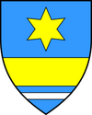       OPĆINSKO VIJEĆEKLASA: 240-01/23-01/12URBROJ: 2196-7-01-23-1Babina Greda,  30. studenog 2023.         Na temelju članka 17. stavak 3. alineje 3. Zakona o sustavu civilne zaštite („Narodne novine“ br. 82/15, 118/18, 31/20, 20/21, 114/122) i članka 18. Statuta Općine Babina Greda („Službeni vjesnik“ Vukovarsko- srijemske županije br. 11/09, 04/13, 03/14, 01/18, 13/18, 03/20, 04/21, 16/23 i 18/23), a u skladu sa Procjenom rizika od velikih nesreća na području Općine Babina Greda KLASA: 240-01/22-01/5, URBROJ: 2196-7-01-22-1, i na temelju Suglasnosti Ravnateljstva civilne zaštite, KLASA: 240-05/23-04/2, URBROJ:  511-01-386-23-3 od 22. studenog 2023. godine, Općinsko vijeće Općine Babina Greda na svojoj 24. sjednici dana 30. studenog 2023. godine, donosi:O D L U K Uo određivanju pravnih osoba od interesa za sustav civilne zaštite 
na području Općine Babina GredaČlanak 1.Na području Općine Babina Greda nema pravnih osoba od interesa za civilnu zaštitu.Članak 2.Stupanjem na snagu ove Odluke prestaje važiti Odluka o određivanju pravnih osoba od interesa za civilnu zaštitu u Općini Babina Greda: KLASA: 810-01/16-01/16, 
URBROJ: 2212/02-01/16-01-1 od 09. lipnja 2016. godine.Članak 3.Ova Odluka stupa na snagu osmog dana od dana objave u „Službenom vjesniku“ Vukovarsko - srijemske županije.                                                                                    PREDSJEDNIK OPĆINSKOG VIJEĆA:Tomo Đaković+*xfs*pvs*Akl*cvA*xBj*qEC*oCa*qdA*uEw*nqk*pBk*-
+*yqw*sch*CDt*yea*ugc*dys*kfm*xBB*wCd*uyb*zew*-
+*eDs*lyd*lyd*lyd*lyd*nsn*bto*Adj*Dvg*ujl*zfE*-
+*ftw*cCB*qlA*iys*uEw*DBm*bic*cvA*lqg*mwy*onA*-
+*ftA*vDv*wnr*Duy*wto*wkl*wEd*aFz*fyw*irs*uws*-
+*xjq*wnt*rlg*rBi*Ati*mjt*iDb*nxq*Dtn*Ain*uzq*-
